บันทึกข้อความ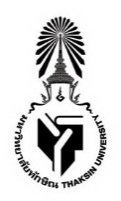 ส่วนงาน   .............................................................................................  โทร...............................ที่  อว .................... /  	วันที่          เดือน                         ปีเรื่อง   ขออนุญาตปรับปรุงบัญชีเรียน     รองอธิการบดีฝ่ายยุทธศาสตร์และประกันคุณภาพตามบันทึกข้อความ ฝ่ายการคลังและบริหารสินทรัพย์ ที่ อว ๘๒๐๒.๐๖ / ................ ลงวันที่....................................................... เรื่อง กำหนดรายละเอียดการเบิกจ่ายเงิน การขอกันเงิน ปีงบประมาณ พ.ศ. .......................ไว้เบิกเหลื่อมปี นั้น ในการนี้  (ระบุชื่อส่วนงาน หน่วยงาน งาน) ขออนุญาตปรับปรุงบัญชี เนื่องจาก (ระบุเหตุผล ) ........................................................................................................................................................................................................................................................................................................................................................................................................................................................................................................................................................................................................................................................................................................................จึงเรียนมาเพื่อโปรดพิจารณาอนุญาตลงชื่อ(พิมพ์ชื่อเต็ม )ตำแหน่ง